Уважаемые коллеги!Во исполнение договоренностей, достигнутых в ходе встречи Губернатора Приморского края Кожемяко О.Н. с лидером КНДР Ким Чен Ыном во Владивостоке в апреле 2019 года, департамент международного сотрудничества Приморского края проводит работу по актуализации Перечня предприятий и организаций края, заинтересованных в установлении и развитии сотрудничества с северо-корейскими партнерами (КНДР).В случае заинтересованности разместить свои предложения в указанном перечне, просим в срок до 16 мая 2019 года направить свою информацию в формате ВОРД на электронный адрес: Proskuryakova_OG@primorsky.ru по форме:Приложение: на 25 л. в 1 экз.С уважением,И.о. директора департамента                                                                А.Н. Малик Проскурякова Ольга Геннадьевнател. (423) 220-83-90Proskuryakova_OG@primorsky.ru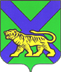 ДЕПАРТАМЕНТМЕЖДУНАРОДНОГО СОТРУДНИЧЕСТВА ПРИМОРСКОГО КРАЯул. Светланская, . Владивосток, 690110Телефон: (423) 220-83-40, факс: (423) 220-92-59E-mail: intercoop@primorsky.ru ОКПО  20770579  ОГРН 1132540000020ИНН/КПП 2540188061/2540010017 мая 2019 года  № 22/1098На № ___________ от ___________Руководителям предприятий и организаций Приморского края – участникам внешнеэкономической деятельностиНаименование предприятия, организацииСфера деятельностиФамилия, имя отчество и должность руководителяКонтактные данные (телефон и электронный адрес обязательно, сайт)Краткие предложение (экспорт, импорт, инвестиции, создание совместных предприятий, сотрудничество)